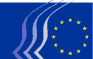 Det Europæiske Økonomiske og Sociale UdvalgBruxelles, den 23. maj 2017Indholdsfortegnelse:1.	Institutionelle anliggender	32.	Økonomisk styring / Finansielle instrumenter	43.	Transports	54.	Energi	65.	Digitalisering	116.	Industri	127.	Forbrugere	138.	Eksterne forbindelser	15På plenarforsamlingen den 26.-27. april 2016 var der følgende gæstetalere: Can Dündar, tyrkisk journalist, nomineret til Sakharovprisen 2016, Professor Dusan Sidjanski, æresformand, Centre européen de la culture, og Maroš Šefčovič, næstformand i Kommissionen med ansvar for energiunionen.Følgende udtalelser blev vedtaget på plenarforsamlingen:Institutionelle anliggenderEuropæisk handlingsplan for forsvarsområdetOrdfører:	Christian Moos (Gruppen Andre Interesser – DE)Medordfører:	Jan Pie (Kat. 1 – SE)Ref.:	EESC-2016-06865-00-00-ASHovedpunkter:Det Europæiske Økonomiske og Sociale Udvalg (EØSU)går ind for oprettelsen af en europæisk forsvarsunion og støtter den europæiske handlingsplan for forsvarsområdet, herunder skabelsen af en europæisk forsvarsfond. EØSU opfordrer til et betydeligt kvalitativt skridt fremad i det europæiske samarbejde på forsvarsområdet, eftersom EU's forsvarsindustri og -marked er alt for fragmenteret, hvilket fører til en ineffektiv ressourceanvendelse, dobbeltarbejde, manglende interoperabilitet og teknologiske huller. EØSU støtter målet om strategisk autonomi inden for fastsatte kritiske områder, hvad kapacitet og teknologi angår;påpeger, at det er en grundlæggende forudsætning for at udvikle en fælles forsvarskapacitet, at det teknologiske og industrielle grundlag for Europas forsvar styrkes, hvilket omfatter en højt kvalificeret arbejdskraft;støtter udtrykkeligt, at der tages særligt hensyn til SMV'er, også inden for forskning og udvikling til forsvarsformål;afviser at åbne eksisterende fonde, der tjener økonomiske og sociale formål, for forsvarspolitiske formål;modsætter sig, at der tages særligt hensyn til de nationale budgetmidler, der afsættes til forsvaret inden for rammerne af stabilitets- og vækstpagten. Forsvarsudgifter bør ikke destabilisere de offentlige finanser.bakker op om oprettelsen af en forsvarsfond med et særskilt forsknings- og kapacitetsvindue. De til dette formål afsatte EU-midler skal øges, da finansieringen af et forskningsvindue for forsvaret ikke må ske på bekostning af forskningen inden for andre områder. For så vidt angår kapacitetsvinduet, går EØSU ind for en finansiering udelukkende baseret på nationale bidrag. Anskaffelse af forsvarsmateriel i medlemsstaterne må ikke finansieres gennem EU-budgettet.Kontakt:	Adam Plezer (Tlf.: 00 32 2 546 8628 – e-mail: Adam.Plezer@eesc.europa.eu)Økonomisk styring / Finansielle instrumenterFinansiering af terrorisme – Kontrol med bevægelser af likvide midlerOrdfører:	Javier Doz Orrit (Arbejdstagergruppen – ES)Medordfører:	Mihai Ivașcu (Gruppen Andre Interesser – RO)Ref.:	COM(2016) 825 final/2016/0413 (COD)Hovedpunkter:EØSUstøtter Kommissionens forslag. Udvalget mener, at udvidelsen af kontrollerne og af myndighedernes beføjelser til at foretage kontrol og beslaglæggelse, når der er begrundet mistanke om ulovlige handlinger, vil gøre det nemmere at opdage flere tilfælde af svig og indsamle flere oplysninger;finder det nødvendigt at forbedre samarbejdet mellem de kompetente myndigheder og mellem medlemsstaterne, således at anvendelsen af den nye forordning kan få størst mulig virkning;foreslår efter at have foretaget en undersøgelse og omfattende høringer, at Kommissionen udarbejder en plan for, hvordan man kan begrænse anvendelsen af kontanter i EU, og i den forbindelse bør det genovervejes, om tærsklen på 10.000 EUR er hensigtsmæssig;mener, at Kommissionen bør gå et skridt videre i fastlæggelsen af sanktioner for manglende opfyldelse af angivelsespligten;på den liste over lande og territorier, som Kommissionen anser for højrisikoområder;foreslår, at også skattemyndighederne får adgang til oplysninger, der indhentes i forbindelse med kontrollen af pengestrømme, for at efterforske sammenhængen mellem disse aktiviteter og skattemæssige lovovertrædelser;anbefaler, at definitionen af likvide midler ikke kun bør omfatte guld, men også andre "højlikvide ædle råvarer" straks fra forordningens vedtagelse;foreslår, at der sættes større fokus på faren ved, at kriminelle og terrorister kan fortsætte med at bruge forudbetalte kort til på skjult vis at finansiere deres aktiviteter;foreslår, at beskyttelsen af data styrkes som følge af den øgede mængde af data, der indsamles og udveksles mellem myndigheder.Kontakt:	Krisztina Perlaky-Tóth(Tlf.: 00 32 2 546 97 97 40 – e-mail:Krisztina.PerlakyToth@eesc.europa.eu)TransportsKvinder og transport – Platform for forandringerOrdfører:	Madi Sharma (Arbejdsgivergruppen – UK)Ref.:	Sonderende udtalelse efter anmodning fra KommissionenEESC-2017-00048-00-00-ACHovedpunkter:EØSU foreslår, at der for at håndtere ligestilling mellem kønnene på transportområdet etableres en EU-platform for forandringer ("platformen"), hvis prioritet i første omgang skal være at øge kvinders beskæftigelsesegnethed i sektoren. Dette indledende mål kan senere suppleres ved at inddrage "kvinder som brugere". Et medlemskab kan omfatte (men ikke udelukkende) organer på EU-niveau eller på nationalt niveau, der repræsenterer politiske beslutningstagere, transportindustrien, dennes fagforeninger, medier, passagerorganisationer og NGO'er, som er villige til at gennemføre konkrete tiltag til bekæmpelse af uligheden mellem kønnene på transportområdet.EØSU ønsker at fremme målene om gennemførelse af kønssensitive politikker gennem fastsættelse af klare mål: mandat og defineret anvendelsesområde, herunder indikatorer, som udvikles af medlemmerne under platformens udformning.EØSU anbefaler, at platformen bevarer evnen til at være fleksibel og justerbar i alle sektorens dimensioner og på politisk plan. Platformens medlemmer og funktion bør baseres på gennemsigtighed og ansvarlighed. Overvågning, evaluering og årlige gennemgange er vigtige instrumenter for platformens troværdighed og succes.Platformen kan kun blive vellykket, hvis medlemmerne tager fuldt ejerskab, og derfor foreslår EØSU en tilstedeværelse på internettet med en liste over medlemmerne og deres aktiviteter samt en database over tiltag, anbefalinger, overvågning og evalueringer, som andre kan kopiere, og øvrige oplysninger.Kontakt:	Erika Paulinova(Tlf.: 00 32 2 546 84 57 – e-mail: Erika.Paulinova@eesc.europa.eu)EnergiRevision af direktivet om energieffektivitetOrdfører:	Mihai Manoliu (Arbejdsgivergruppen – RO)Ref.:	COM(2016) 761 final – 2016/0376 (COD)EESC-2016-06911-00-00-AS-TRAHovedpunkter:EØSU mener, at en forbedring af energieffektiviteten på alle energiens anvendelsesområder kan være et effektivt værktøj til at reducere omkostningerne for den europæiske økonomi, og princippet om "energieffektivitet først" kan vise sig at lette adgangen til finansiering. Energieffektivitet er en af de mest omkostningseffektive måder, hvorpå man kan understøtte overgangen til en lavemissionsøkonomi og skabe vækst, beskæftigelse og investeringsmuligheder. EØSU slår til lyd for:at medlemsstaterne vælger en proaktiv tilgang til at fremme energieffektiviteten, samarbejder om fælles projekter og fjerner forhindringer af økonomisk, administrativ og lovgivningsmæssig karakter samt gennemfører energieffektivitetsdirektivet beslutsomt;en nøje analyse af, hvilke konsekvenser målene for energieffektivitet vil få for de andre mål, der er blevet fastsat i lovgivningsforslagene på energiområdet;at slutforbrugernes opmærksomhed øges gennem markedsførings- og kommunikationsaktiviteter vedrørende energieffektivitetsordninger og alternative foranstaltninger;at medlemsstaterne er mere opmærksomme på socialt boligbyggeri og energifattige husstande, som bør sikres billigere energi på permanent basis;foranstaltninger rettet mod at informere slutforbrugerne om teknikker for kraftvarmeproduktion, intelligente målere og renoveringsplaner;tiltrækning af privat finansiering til energiprojekter via de europæiske finansieringsinstrumenter;tilvejebringelse af tilskud til projekter med et stort socialt udbytte;nationale uddannelsesprogrammer for leverandører af energieffektivitetsforanstaltninger og en korrekt tilgang til kvalitetssikring;en helhedsorienteret strategi og et mere energieffektivt transportsystem med udgangspunkt i den løbende teknologiske udvikling inden for køretøjer og fremdriftssystemer.Kontakt:	Andrei Popescu(Tlf.: 00 32 2 546 91 86 – e-mail: Andrei.Popescu@eesc.europa.eu)Revision af direktivet om bygningers energimæssige ydeevneOrdfører:	Baiba Miltoviča (Gruppen Andre Interesser – LV)Medordfører:	Isabel Caño Aguilar (Arbejdstagergruppen – ES)Ref.:	COM(2016) 765 final – 2016/0381 (COD)EESC-2017-00008-00-00-AC-TRAHovedpunkter:EØSU mener, at direktivet bør indeholde mere konkrete forslag til, hvordan energifattigdommen mindskes. Dette bør bl.a. omfatte levering af rådgivning, samt at et uafhængigt, forbrugerorienteret centralt kontaktpunkt eller organ koordinerer foranstaltningerne.EØSU mener, at medlemsstaterne i deres egne nationale planer vil være nødsaget til at stræbe efter det højere ambitionsniveau, der er skitseret i den alternative løsningsmodel III, men forblive inden for rammerne af den lovgivningsmæssige tilgang, der er valgt med løsningsmodel II, som er grundlaget for revisionen af direktivet. Dette vil være nødvendigt for at sætte gang i en udvikling, der på langt sigt sikrer opfyldelsen af Parisaftalens ambitiøse mål.EØSU bemærker, at direktivet ikke udnyttes som en mulighed for at fremme "grønne" realkreditlån, tilkoblingen af vedvarende energi til fjernvarmesystemer, foranstaltninger til energilagring i bolig- og erhvervsbyggeri, bedre efteruddannelsesordninger for installatører og istandsættelsesarbejdere og andre tekniske, økonomiske og skattemæssige foranstaltninger, som kunne forøge energieffektiviteten i bygninger.Der bør træffes yderligere foranstaltninger for at fremme sammenligneligheden mellem medlemsstaterne af de beregningsmetoder, der anvendes til energiattester. Dertil kommer, at det ikke særligt konkrete forslag om en "intelligensindikator" skal inkludere bygningens beboeres muligheder for at vurdere energieffektiviteten og for at kontrollere og gøre egenproduktion og forbrug af vedvarende energi lettere samt nedbringe energiregningen.EØSU fremhæver behovet for at skabe incitamenter for opførelse og renovering af bygninger og konstaterer, at uden innovation vil det ikke være muligt at øge bygningers energimæssige ydeevne. Der er behov for en indsats inden for efteruddannelse i de færdigheder, der kræves i disse højt specialiserede sektorer.EØSU opfordrer i særdeleshed til en anerkendelse af, at de lokale myndigheder kan fremme og koordinere energieffektiviseringsprogrammer, og gør opmærksom på borgmesterpagtens voksende potentiale på dette område. Der bør fremsættes flere forslag til, hvordan private og ikkekommunale udlejere af sociale boliger kan gives flere incitamenter til at investere i renovering af ældre ejendomme. Initiativet "intelligent finansiering af intelligente bygninger" er et positivt tiltag, som hilses velkommen af udvalget.Kontakt:	Erika Paulinova(Tlf.: 00 32 2 546 84 57 – e-mail: Erika.Paulinova@eesc.europa.eu)Revision af direktivet om vedvarende energiOrdfører:	Lutz Ribbe (Gruppen Andre Interesser – DE)Medordfører:	Stefan Back (Arbejdsgivergruppen – SE)Ref.:	COM(2016) 767 final – 2016/0382 (COD) – EESC-2016-06926-00-00-AC-TRAHovedpunkter:Det Europæiske Økonomiske og Sociale Udvalg (EØSU) bifalder Kommissionens forslag til en omarbejdning af direktivet om fremme af anvendelsen af energi fra vedvarende energikilder. En forøgelse af andelen af vedvarende energi har stor betydning for opfyldelsen af målene for energiunionen og efterlevelsen af EU's klimaforpligtelser. Udvalget er af den opfattelse, at forslaget indeholder en række positive elementer, herunder anerkendelse af de miljømæssige, økonomiske og sociale fordele ved vedvarende energi og anerkendelse af producent-forbrugere og energikooperativer som nye aktører på energimarkedet.Imidlertid mener EØSU, at forslaget kunne have været mere ambitiøst: For det første er der grund til at være bekymret for, at det bindende EU-mål for andelen af vedvarende energi på 27 % (i kombination med fraværet af bindende nationale mål) frem mod 2030 ikke vil være tilstrækkeligt til at opfylde målene for reduktion af drivhusgasemissionerne og ambitionen om et globalt lederskab inden for vedvarende energi. For det andet støtter EØSU fuldt ud tanken om, at vedvarende energi skal indgå i konkurrencen på markedet, men bemærker, at en forudsætning for dette er, at der findes lige konkurrencevilkår på markedet (inklusive en internalisering af de eksterne omkostninger, afskaffelse af subsidier til alle brændstoffer, og en udformning af markedet, der ikke diskriminerer mindre produktionsanlæg). For det tredje ser udvalget positivt på, at producent-forbrugere og energikooperativer indgår i forslaget, men påpeger, at der er behov for yderligere foranstaltninger til at konsolidere og styrke deres rolle på energimarkedet. For det fjerde ønsker EØSU at understrege betydningen af at installere og udvide et intelligent net i hele Europa med henblik på at muliggøre sektorkobling og øge fleksibiliteten på markedet. For det femte erkender EØSU, at biobrændstoffer, navnlig avancerede biobrændstoffer, hvis de anvendes på en bæredygtig måde, har en vigtig rolle at spille, navnlig i transportsektoren. Det er imidlertid også vigtigt at tage hensyn til den fremtidige rolle for elektromobilitet under drøftelserne af biobrændstoffer.Kontakt:	Kristian Krieger(Tlf.: 00 32 2 546 89 21 – e-mail: Kristian.Krieger@eesc.europa.eu)Forvaltning af energiunionenOrdfører:	Brian Curtis (Arbejdstagergruppen – UK)Ref.:	COM(2016) 759 final – 2016/0375 (COD)EESC-2016-06870-00-00-AC-TRAHovedpunkter:EØSU støtter forslaget til forvaltningsforordning. Den fastlægger en ramme, som gør medlemsstaterne i stand til at træffe de valg for egne nationale klima- og energiplaner, der har de lavest mulige omkostninger, og den nedsætter risikoen for strandede infrastrukturaktiver. Dog vil der sandsynligvis være behov for nogle ændringer af forordningen, før dette kan blive til virkelighed. Der skal tilvejebringes tilhørende støtteforanstaltninger, som gør det muligt at skabe social konsensus på nationalt, regionalt og lokalt niveau om den bedste tilgang til at tackle de socioøkonomiske og tekniske følgevirkninger af en retfærdig energiomstilling.Konkret anbefaler EØSU justeringer af forslagene på bl.a. følgende områder: 1) en udtrykkelig henvisning til 2050-målene for nedbringelse af drivhusgasemissionerne og de vejledende referenceværdier for 2030 for de nationale bidrag til vedvarende energi og energieffektivitet; 2) en understregning af, at det er medlemsstaternes ansvar at yde et tilstrækkeligt og forholdsmæssigt bidrag til opfyldelsen af de bindende EU-mål og at integrere de aftalte 2030-bidrag i national lovgivning; 3) øget relevans af de data, der indberettes på nationalt og EU-plan; 4) en mulighed for at justere de nationale planer, efterhånden som Parisforpligtelserne udvikler sig; 5) en styrkelse af gennemsigtigheden og bidraget fra civilsamfundet på EU- og nationalt niveau; 6) medtagelse af en referencedefinition af energifattigdom for at muliggøre overvågning i hele EU og 7) en uddybning vedrørende de kompenserende økonomiske bidrag ((hvis en medlemsstat ikke opfylder sine nationale mål) og finansieringsplatformens rolle i den forbindelse.Kontakt:	Kristian Krieger(Tlf.: 00 32 2 546 89 21 – e-mail: Kristian.Krieger@eesc.europa.eu)Pakken om ren energi til alleOrdfører:	Ulrich Samm (Arbejdsgivergruppen – DE)Medordfører:	Toni Vidan (Gruppen Andre Interesser – HR)Ref.:	COM(2016) 860 finalEESC-2016-06894-00-00-ACHovedpunkter:EØSU bifalder Kommissionens pakke om "ren energi", som sigter mod at fremskynde, omdanne og konsolidere den europæiske økonomis overgang til renere energi, samtidig med at den holder fast ved vigtige mål om økonomisk vækst og jobskabelse. Den foreslåede lovgivningspakke indeholder vigtige forslag på områderne for vedvarende energikilder og udformning og regulering af elmarkedet, energieffektivitet og bygningers energimæssige ydeevne, energiinnovation, transport og styring – og udvalget ser positivt på mange af initiativerne. Udtalelsen, som imidlertid trækker på ni andre udtalelser vedrørende de enkelte forslag af pakken "ren energi", peger også på en række udfordringer, som civilsamfundet og medlovgiverne skal være opmærksomme på.Blandt disse udfordringer er følgende: For det første anerkender og påskønner udvalget det positive og optimistiske budskab i Kommissionens meddelelse, navnlig hvad angår industriel produktion og beskæftigelse i forbindelse med vedvarende energikilder, men samtidig mener udvalget, at der er behov for også at fremhæve de potentielle risici i forbindelse med overgangsprocessen. For det andet glæder det EØSU, at der lægges vægt på betydningen af borgere og forbrugere i energiunionen, men udvalget sætter spørgsmålstegn ved, om de lovgivningsmæssige forslag er konkrete nok til at nå dette mål. For det tredje er energieffektivitet og vedvarende energi afgørende for opfyldelsen af EU's klimamål, men der er tvivl om, hvorvidt energimarkedet tilvejebringer de lige konkurrencevilkår, som vedvarende energikilder behøver, for at kunne konkurrere med andre energikilder. For det fjerde er udvalget meget bekymret med hensyn til, hvorvidt forslaget om forvaltning er tilstrækkeligt til at afhjælpe potentielle efterslæb, både hvad ambitions- og gennemførelsesniveauet angår, på medlemsstatsniveau. For det femte glæder EØSU sig over, at EU planlægger at oprette et observatorium for energifattigdom, men understreger, at der fortsat er behov for en koordineret strategi for at bekæmpe energifattigdom. Endelig er EØSU bekymret over det økonomiske fundament i pakken.Kontakt:	Kristian Krieger(Tlf.: 00 32 2 546 89 21 – e-mail: Kristian.Krieger@eesc.europa.eu)DigitaliseringDigitalisering og innovative forretningsmodeller i den europæiske finansielle sektor, indvirkning på beskæftigelsen og kunderneOrdfører:	Carlos Trias Pintó (Gruppen Andre Interesser – ES)Medordfører:	Pierre Gendre (Kat. 2 – FR)Ref.:	EESC-2016-05526-00-00-ASHovedpunkter:Der er helt klart et behov for at genoprette tilliden til og stabiliteten i den finansielle sektor. Forvaltningen af overgangen fra det gamle (traditionelle banksystem) til det nye system har afgørende betydning. I den henseende opfordrer EØSU til, at der indføres en hensigtsmæssig EU-lovgivning for bankunionens og det digitale indre markeds integrationsproces, der giver mulighed for vækst og innovation, samtidig med at forbrugerne og arbejdstagerne i den finansielle sektor beskyttes.Med henblik på at realisere et ægte indre marked for finansielle tjenester i EU bør Kommissionens politik støtte lige vilkår for innovation. Som et overordnet princip er der behov for stort set ensartede vilkår set i relation til regulering samt forbrugerrettigheder, arbejdsvilkår og tilsynsmæssige forpligtelser for både den traditionelle finanssektor og FinTech-virksomheder, baseret på reglen om, at de samme aktiviteter skal være underlagt den samme regulering og det samme tilsyn.Der bør konsekvent følges en risikobaseret tilgang til regulering gennem hele innovationslivscyklussen til sikring af et proportionalt og forenklet regelsæt for både etablerede og nye aktører, der giver dem råderum til at eksperimentere med nye teknologier og forretningsmodeller i samspil med tilsynsmyndighederne.Udvalget har forståelse for, at FinTech kræver nye kvalifikationer hos alle: tilsynsmyndigheder, tilsynsførende, det finansielle økosystems interessenter og befolkningen som helhed.Digitaliseringen i den finansielle sektor truer mange job, og dette tvinger arbejdstagerne til at ajourføre deres kompetencer og kvalifikationer. EØSU finder det hensigtsmæssigt at sikre kompetenceudvikling og videreuddannelse på to niveauer. Internt ved at give medarbejderne mulighed for at påtage sig nye opgaver, således at de nuværende finansmedarbejdere fra "traditionelle institutioner" kan finde beskæftigelse i FinTech/InsurTech-virksomheder, og eksternt ved at forberede de medarbejdere, der ikke kan blive i sektoren, på stillinger i andre sektorer.EØSU opfordrer Den Europæiske Socialfond til at udvikle specifikke uddannelsesprogrammer inden for det nye flagskibsinitiativ "Koalitionen for digitale færdigheder og job" for at støtte opkvalificering og omskoling af arbejdsstyrken i den finansielle sektor og forberede den på de nye digitale teknologier.Kontakt:	Alain Colbach(Tlf.: 00 32 2 546 91 9170 – e-mail:Alain.colbach@eesc.europa.eu)IndustriFællesforetagendet for biobaserede industrierOrdfører:	Mihai Manoliu (Arbejdsgivergruppen – RO)Ref.:	COM(2017) 68 final – 2017/0024 (NLE) – CESHovedpunkter:EØSU støtter en række væsentlige præciseringer, der indføres med den nye forordning, idet forslaget mindsker den administrative byrde for Bio-based Industries Consortium.Kontakt:	Jana Valant(Tlf.: 00 32 2 546 89 24 – e-mail: jana.valant@eesc.europa.eu)ForbrugereOprettelse af et EU-system vedrørende rejseinformation og rejsetilladelse (ETIAS)Ordfører: 	Jan Simons (Arbejdsgivergruppen – NL)Ref.:	EESC-2016-06889-00-00-AS-TRAHovedpunkter:EØSU anser intentionen om at oprette et EU-system vedrørende rejseinformation og rejsetilladelse (ETIAS) med henblik på at identificere risici i forbindelse med rejsende, der er fritaget for visumpligt, og som indrejser i Schengenområdet, som et uundgåeligt skridt i den nuværende situation, der modsvarer de trusler, der opstår som følge af eksterne og interne forhold.Udvalget glæder sig over, at de oplysninger, der indsamles via systemet, vil give mulighed for en forudgående kontrol med hensyn til potentielle sikkerhedsrisici eller risici for irregulær migration med henblik på at beskytte EU-borgerne mod personer, der rejser ind i EU med kriminelle hensigter.EØSU understreger på det kraftigste, at ETIAS fuldt ud bør respektere ansøgernes grundlæggende rettigheder og undgå enhver form for forskelsbehandling. Alle oplysninger, navnlig følsomme oplysninger om sundhed, uddannelse, kriminalitet osv., der er indsamlet af systemet, skal beskyttes, og adgangen hertil bør være strengt begrænset til de myndigheder, der efterforsker strafbare handlinger, terrorisme, irregulær indvandring og andre trusler. ETIAS skal også respektere ansøgernes ret til at klage over afslag på en rejsetilladelse eller inddragelsen af en sådan.Udvalget er bevidst om behovet for at løse mange tekniske spørgsmål vedrørende ETIAS, navnlig med hensyn til systemets interoperabilitet og interkonnektivitet med andre systemer til dataindsamling og -forvaltning. ETIAS bør baseres på den rette balance mellem risici og sikkerhed og samtidig undgå øgede administrative byrder og hindringer for besøgende, der hyppigt rejser til EU.Man bør være opmærksom på de politiske aspekter af oprettelsen af ETIAS. De pågældende lande bør informeres om årsagerne til kravet om, at der skal ansøges om en rejsetilladelse, og fordelene ved dette. Kommissionen bør også sørge for, at de gensidige foranstaltninger over for EU's borgere, der eventuelt træffes af de pågældende lande, står i et rimeligt forhold til EU's foranstaltninger.ETIAS bør tage hensyn til personer, der ikke er i stand til at indgive en onlineansøgning og stille "ansøgningskabiner" til rådighed for ansøgere ved de største afgangsluft- og søhavne samt ved de vigtigste grænseovergange over land. Alle ansøgere bør have mulighed for at benytte sig af formidlere som f.eks. rejsebureauer. Imidlertid bør de gebyrer, som disse formidlere opkræver for deres tjenesteydelser, overvåges og evalueres af EU-delegationer i tredjelandene.Udvalget efterlyser løsninger for de medlemsstater, der endnu ikke fuldt ud har gennemført Schengenreglerne (Bulgarien, Kroatien, Cypern og Rumænien), og som derfor ikke har adgang til SIS, VIS og ind- og udrejsesystemet.Kontakt:	Barbara Walentynowicz(Tlf.: 00 32 2 546 82 82 19 – e-mail: barbara.walentynowicz@eesc.europa.eu)Eksterne forbindelserEn ny europæisk konsensus om udviklingOrdfører:	Ionut Sibian (Gruppen Andre Interesser – RO)Medordfører:	Mihai Manoliu (Arbejdsgivergruppen – RO)Ref.:	EESC-2017-00564-00-00-AS-TRAHovedpunkter:EØSU bifalder Kommissionens forslag til en ny europæisk konsensus om udvikling, som bringer dette overordnede policydokument om EU's udviklingspolitik i fuld overensstemmelse med 2030-dagsordenen. EØSU anerkender den rolle, som den europæiske konsensus om udvikling fra 2005 har spillet for udviklingssamarbejdet såvel på EU-plan som i medlemsstaterne. EØSU forventer, at den nye konsensus vil vedblive med at spille en tilsvarende rolle.EØSU bifalder, at den europæiske konsensus eksplicit støtter det globale mål om udryddelse af fattigdom med en tilgang til samarbejde og udvikling, der hviler på rettigheder og ligestilling, og at det samtidig inden for rammerne af 2030-dagsordenen sikres, at ingen lades i stikken, uanset opholdssted, etnisk oprindelse, køn, alder, handicap, religion tro eller overbevisning, seksuel orientering, indvandrerstatus eller andre forhold.EØSU er af den opfattelse, at Den europæiske konsensus skal søge at definere henholdsvis Kommissionens og medlemsstaternes rolle under hensyntagen til deres specifikke komparative fordele på udviklingsområdet. Dette er endnu vigtigere i den nuværende situation, hvor det må forventes, at de samlede midler, som EU og dets medlemsstater afsætter til udvikling, vil komme under yderligere pres på baggrund af udviklingen i det politiske klima internt i EU. Dette indebærer også, at EU og dets medlemsstater ikke må benytte udviklingsbistanden som middel til at påtvinge deres partnere et samarbejde, der sigter mod at opfylde mål vedrørende økonomisk politik og udenrigspolitik, statens sikkerhed og kontrol af migrationsstrømme.EØSU fremhæver den rolle, som arbejdsmarkedets parter og civilsamfundsorganisationerne spiller i udviklingspolitikken, og opfordrer Kommissionen til at udvikle finansielle mekanismer, der er bedre egnede til at støtte et bredere udsnit af civilsamfundsorganisationerne for dermed at sikre, at også de mange små, lokale organisationer har adgang til EU's programmer.Arbejdsmarkedets parter og civilsamfundets organisationer bør bemyndiges til at føre kontrol med de offentlige midler, der afsættes til udvikling. De bør reelt inddrages i udarbejdelsen, gennemførelsen, opfølgningen og evalueringen af udviklingsprogrammerne for at sikre, at disse opfylder reelle behov hos så mange mennesker som muligt.Endvidere er EØSU af den opfattelse, at arbejdsmarkedsdialogen bør anerkendes som et instrument til gennemførelse af udviklingsprogrammet, og opfordrer EU til at arbejde sammen med uafhængige arbejdsgiver- og arbejdstagerorganisationer (arbejdsmarkedsparterne) om at fremme sunde arbejdsmarkedsrelationer og velfungerende arbejdsforvaltninger.EØSU er af den opfattelse, at fundamentet for integration og dens varige karakter er anstændige og stabile job, navnlig for kvinder og unge, som skaber tilstrækkelig indtjening og bæredygtige værdikæder for en hel række styrkede offentlige tjenester.Kontakt:	Else Boonstra(Tlf.: + 32 (0)2 546 82 90 – e-mail: Else.Boonstra@eesc.europa.eu)_____________PLENARFORSAMLINGEN 
 
DEN 26.-27. APRIL 2017 
 
OVERSIGT OVER VEDTAGNE UDTALELSERDette dokument findes på alle de officielle EU-sprog på EØSU's hjemmeside:http://www.eesc.europa.eu/?i=portal.en.documents#/boxTab1-2De omtalte udtalelser kan konsulteres online via udvalgets søgemaskine:http://www.eesc.europa.eu/?i=portal.en.opinions-search